Załącznik nr 2 do SWZ                                                                                                                                 Zamawiający:									 Zakład Gospodarki Komunalne  w Psarach Sp. z o.o.									 Dąbie, ul. Dolna 1, 42-504 BędzinNazwa i adres Wykonawcy:…………………………………………………………………………………………...…………………………….…………………………………………………………………………………………………………………………(pełna nazwa/firma, adres, w zależności od podmiotu) reprezentowany przez:……………………………………………………………………………………………………………………………………………………………………………………………………………………………………………………(imię, nazwisko, stanowisko/podstawa do reprezentacji)OŚWIADCZENIE WYKONAWCY O NIEPODLEGANIU WYKLUCZENIU ORAZ SPEŁNIANIU WARUNKÓW UDZIAŁU W POSTĘPOWANIU o którym mowa w art. 125 ust. 1 ustawy  z  dnia 11 września 2019 r. Prawo zamówień publicznych (dalej jako: ustawa Pzp)	Na potrzeby postępowania o udzielenie zamówienia publicznego prowadzonego przez Zakładu Gospodarki Komunalnej w Psarach Sp. z o.o. pn.: „Zimowe utrzymanie dróg gminnych na terenie Gminy Psary w sezonie zimowym 2023/20224” oświadczam, co następuje:Mając na uwadze przesłanki wykluczenia zawarte w ustawie Prawo zamówień publicznych *:oświadczam, że nie podlegam wykluczeniu z postępowania na podstawie 
art. 108 ust. 1 pkt 1-6 ustawy..oświadczam, że nie podlegam wykluczeniu z postępowania na podstawie art. 109 ust. 1 pkt 7 ustawy.Oświadczam, że zachodzą w stosunku do mnie podstawy wykluczenia z postępowania na podstawie art. ……………… ustawy Pzp (podać mającą zastosowanie podstawę wykluczenia spośród wymienionych w art. 108 ust. 1 pkt 1,2 i 5 lub art. 109 ust. 1 pkt 7).Jednocześnie oświadczam, że w związku z ww. okolicznością na podstawie art. 110 ust. 2 ustawy podjąłem następujące czynności (procedura sanacyjna – samooczyszczenie):……………………………………………………………………………………………………………...……………………………………………………………………………………………………………...Na potwierdzenie powyższego przedkładam następujące środki dowodowe: 1) …………………………………………………………………………………………………2) ………………………………………………………………………………………………2. Mając na uwadze przesłanki wykluczenia zawarte w art. 7 ust. 1 pkt 1-3 ustawy z dnia 13 kwietnia 2022r. o szczególnych rozwiązaniach w zakresie przeciwdziałania wspieraniu agresji na Ukrainę oraz służących ochronie bezpieczeństwa narodowego  (Dz. U. 2023 poz. 129):- oświadczam, że nie podlegam wykluczeniu z postępowania na podstawie 
art. 7 ust 1 pkt 1-3 ustawy z dnia 13 kwietnia 2022r. o szczególnych rozwiązaniach w zakresie przeciwdziałania wspieraniu agresji na Ukrainę oraz służących ochronie bezpieczeństwa narodowego  (Dz. U. 2023 poz. 129).3. Oświadczam, że spełniam warunki udziału w postępowaniu określone przez Zamawiającego w ogłoszeniu o zamówieniu oraz w ust. 3 rozdziału XIX SWZ.4. Oświadczam, że w celu wykazania spełniania warunków udziału w postępowaniu, określonych przez Zamawiającego w ogłoszeniu o zamówieniu oraz w ust. 3.4. rozdziału XIX SWZ  polegam na zasobach  innego/ych podmiotu/ów*nie polegam na zasobach  innego/ych podmiotu/ów**zaznaczyć właściweNazwa i adres podmiotu:…………………………………………………………………………………………………………………………………………………………………………………………………………………………Udostępniane zasoby:……………………………………………………………………………………………………………...……………….……………………………………………………………………………………………..(wskazać podmiot i określić odpowiedni zakres dla wskazanego podmiotu, w przypadku zaznaczenia, iż Wykonawca polega na zasobach innego podmiotu w celu wykazania spełniania warunków udziału w postępowaniu).Oświadczam, że wszystkie informacje podane w powyższych oświadczeniach są aktualne i zgodne z prawdą oraz zostały przedstawione z pełną świadomością konsekwencji wprowadzenia zamawiającego w błąd przy przedstawianiu informacji.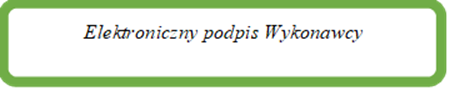 